BEZPŁATNE MATERIAŁY PROMOCYJNE POLITECHNIKI KOSZALIŃSKIEJInformujemy, iż bezpłatne materiały promocyjne Politechniki Koszalińskiej są możliwe do odebrania w Biurze Karier i Promocji Edukacji(pok. 3-6 C przy ul. Śniadeckich 2). 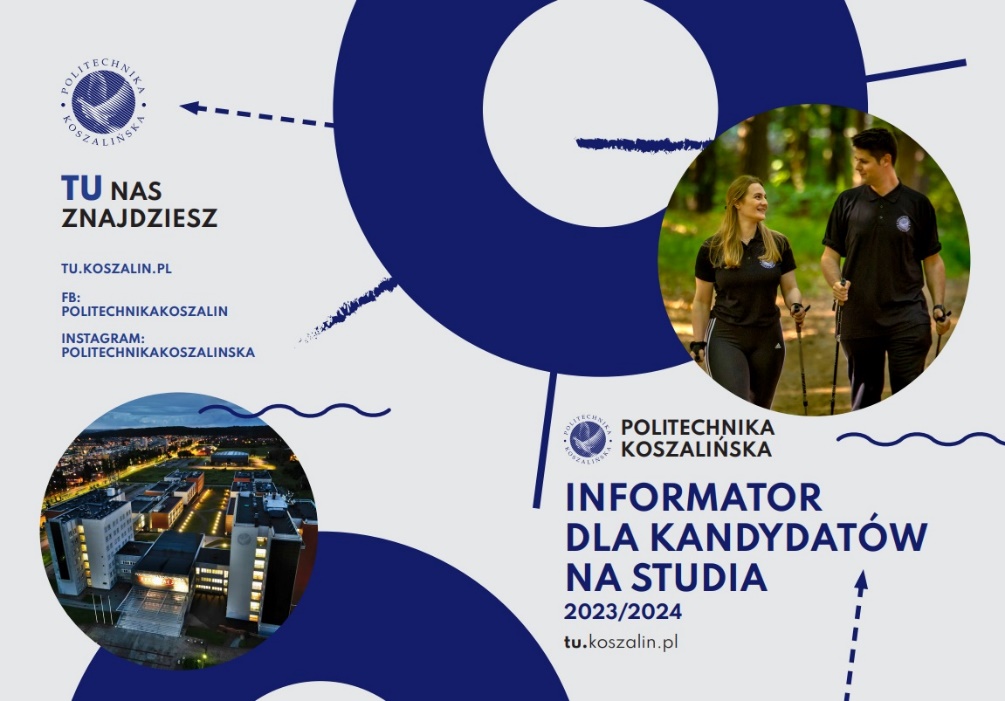 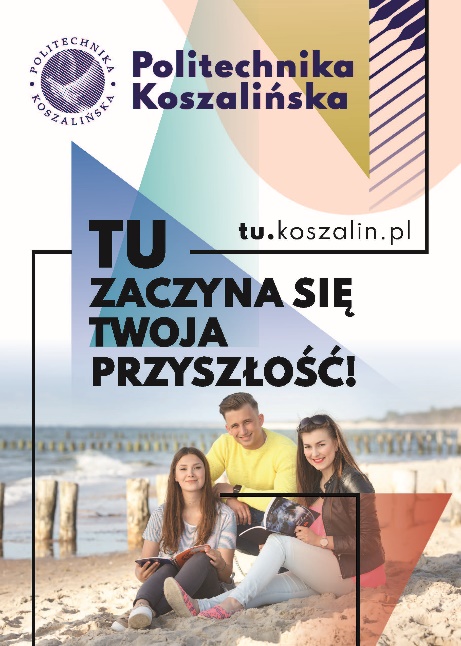 